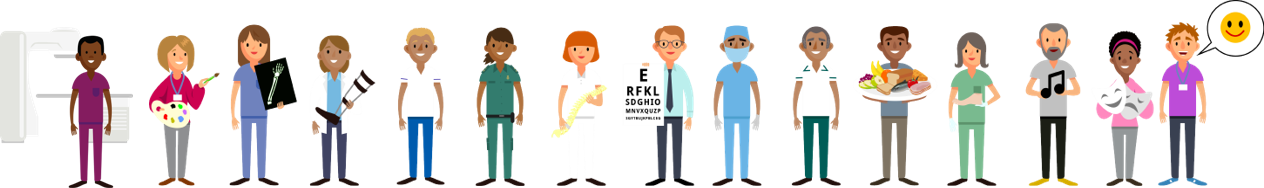 Allied Health Professionals Day 14th October 2023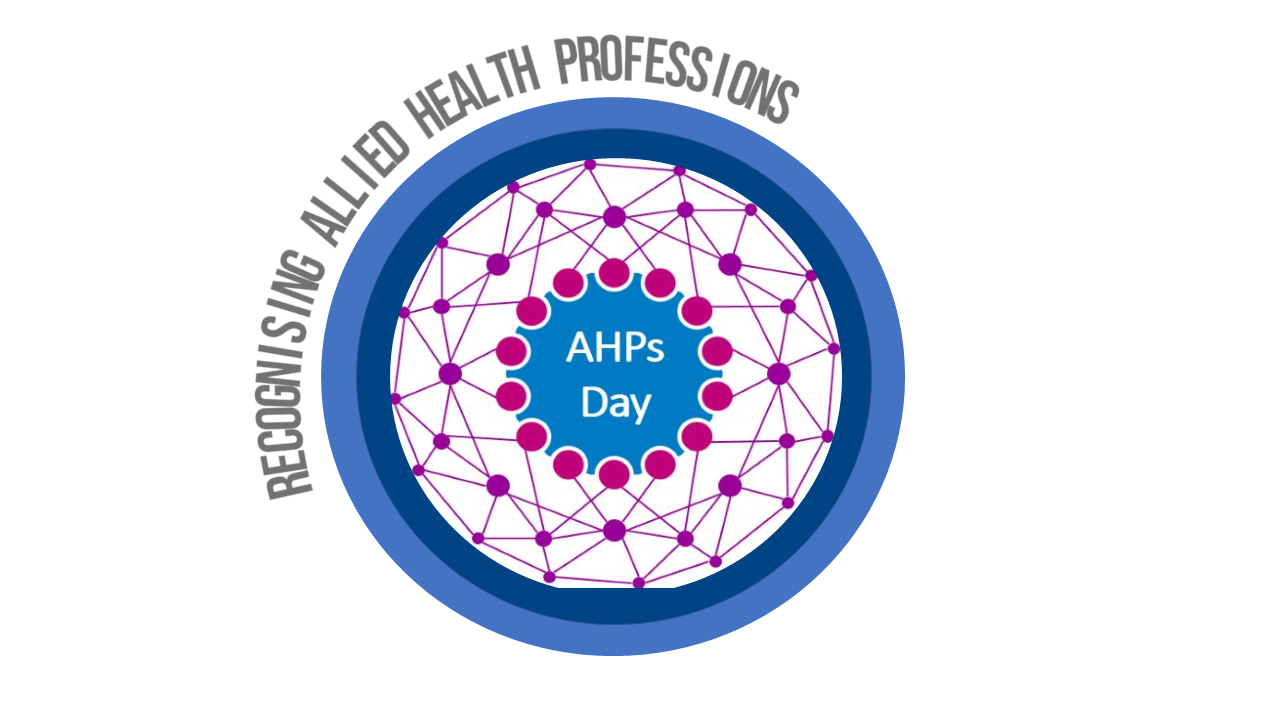 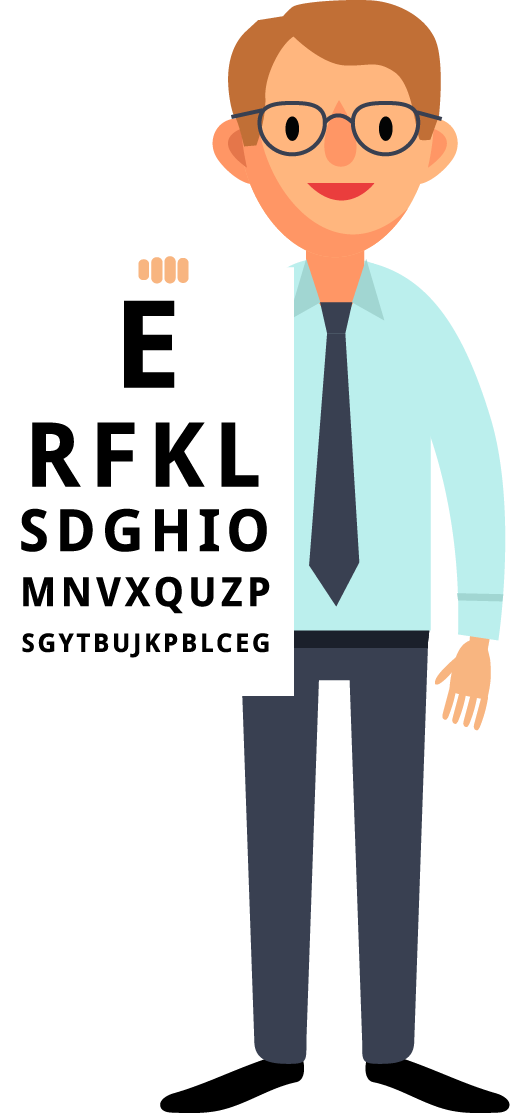 										Hello…..I am 										an Orthoptist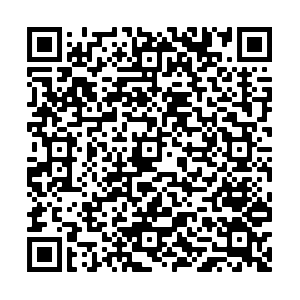 Find out more by scanning the QR code